П Р О Е К ТПрограмма профилактики рисков причинения вреда (ущерба) охраняемым законом ценностям в сфере осуществления регионального государственного контроля (надзора) за достоверностью, актуальностью и полнотой сведений об организациях отдыха детей и их оздоровления, содержащихся в реестре организаций отдыха детей и их оздоровления Ленинградской области на 2023 годПАСПОРТОбщие  положения           1. Программа профилактики рисков причинения вреда (ущерба) охраняемым законом ценностям (далее – Программа профилактики) является организационной основой осуществления мероприятий, направленных  на профилактику нарушений обязательных требований законодательства в сфере организации отдыха  и оздоровления детей организациями отдыха и детей и их оздоровления и (или) их филиалами фактически расположенными на территории Ленинградской области и включенными в реестр организаций отдыха детей и их оздоровления Ленинградской области (далее – Организации отдыха), в 2023 году.            2. Программа профилактики является единым программным документом комитета общего и профессионального образования Ленинградской области (далее – Комитет) об организации профилактической работы при осуществлении регионального государственного контроля за достоверностью, актуальностью и полнотой сведений об организациях отдыха детей и их оздоровления, содержащихся в реестре организаций отдыха детей и их оздоровления на территории Ленинградской области (далее – региональный контроль).            3. Предметом регионального контроля является предупреждение, выявление и пресечение нарушений Организациями отдыха, требований о предоставлении достоверных, актуальных и полных сведений  в соответствии с требованиями Федерального закона от 24 июля 1998 года № 124-ФЗ «Об основных гарантиях прав ребенка в Российской Федерации»,  приказе Министерства просвещения Российской Федерации от 21 октября 2019 года № 570 «Об утверждении общих принципов формирования и ведения реестров организаций отдыха детей и их оздоровления, а также типового реестра организаций отдыха детей и их оздоровления», иных нормативных правовых актах Российской Федерации и Ленинградской области.            4. Подконтрольными объектами регионального контроля являютcя Организации отдыха.             5. Программа профилактики содержит аналитическую часть, план мероприятий по профилактике рисков причинения вреда (ущерба) охраняемым законом ценностям на 2023 год.Анализ текущего состояния подконтрольной средыПо состоянию на 01 октября 2022 года количество подконтрольных субъектов при осуществлении регионального контроля составляет 591. Из них:80 – организации отдыха детей и их оздоровления сезонного действия или круглогодичного действия,  с круглосуточным пребыванием, палаточного типа; 402 – лагеря, организованные образовательными организациями, осуществляющими организацию отдыха и оздоровления обучающихся в каникулярное время, с дневным пребыванием;26 – детские лагеря труда и отдыха;83 – профильные организации.В 2022 году запланированы 15 плановых проверки юридических лиц. Проведены 3 плановые проверки юридических лиц. Нарушения не выявлены. Осуществлено 12 профилактических визитов.На основании Постановления Правительства Российской Федерации от 10 марта 2022 года № 336 «Об особенностях организации и осуществления государственного контроля (надзора), муниципального контроля» (далее – Постановление) и подпунктом «а» пункта 7 Правил подготовки органами государственного контроля (надзора) и органами муниципального контроля ежегодных планов проведения плановых проверок юридических лиц и индивидуальных предпринимателей, утвержденных Постановлением Правительства Российской Федерации от 30 июня 2010 года № 489, в 2022 году внесены изменения в отношении профилактики нарушений обязательных требований. В Перечень объектов регионального государственного контроля (надзора) за достоверностью, актуальностью и полнотой сведений об организациях отдыха детей и их оздоровления, содержащихся в реестре организаций отдыха детей и их оздоровления, на 2022 год, утвержденного распоряжением комитета общего и профессионального образования Ленинградской области (далее – комитет) от 22 ноября 2021 года № 3039-р «Об утверждении Перечня объектов регионального государственного контроля (надзора) за достоверностью, актуальностью и полнотой сведений об организациях отдыха детей и их оздоровления, на 2022 год», были внесены изменения: исключены все плановые проверки организаций, плановые проверки заменены на профилактические мероприятия.В силу прямого указания закона проведение профилактических мероприятий является приоритетом по отношению к проведению контрольных мероприятий. Реализацию данного принципа призваны обеспечить 7 новых профилактических мероприятий (ст. 45 Федерального закона № 248-ФЗ): 1) информирование;2) обобщение правоприменительной практики;3) меры стимулирования добросовестности;4) объявление предостережения;5) консультирование;6) самообследование;7) профилактический визит.Профилактические визиты направлены на повышение информированности контролируемых лиц о способах соблюдения обязательных требований. Цель профилактического визита – помочь организациям соблюдать обязательные требования, выдать персональные рекомендации, ответить на все их вопросы, а также проинформировать:об обязательных требованиях;о соответствии объектов контроля;о критериях риска;об основаниях и рекомендуемых;о способах снижения категории риска;о видах, содержании и об интенсивности;о контрольных (надзорных) мероприятиях.В 2022 году Комитетом проведены следующие профилактические мероприятия при осуществлении регионального контроля:– осуществлены 12 профилактических визитов в организации отдыха и оздоровления детей Ленинградской области,– обеспечено размещение на специализированном информационном портале Ленинградской области перечня нормативно-правовых актов или их отдельных частей, содержащих обязательные требования к организациям отдыха детей и их оздоровления. По мере принятия и вступления в силу нормативных правовых актов, изменений и дополнений к ним, осуществлялось их размещение на сайте;– в течение года подготовлены выступления в СМИ по вопросам организации отдыха и оздоровления детей, подготовки к летней оздоровительной кампании детей, подведение итогов летней оздоровительной кампании детей;– в течение года работала «горячая линия» для родителей (законных представителей) и организаторов детского отдыха по вопросам организации отдыха детей и их оздоровления;– ежеквартально проводились семинары-совещания с руководителями организаций, специалистами муниципалитетов, осуществляющими полномочия в сфере отдыха детей и их оздоровления.II. Анализ и оценка предполагаемых рисков причинения вреда охраняемым законам ценностямНаиболее значимыми предполагаемыми рисками несоблюдения подконтрольными субъектами обязательных требований могут быть:отсутствие условий для охраны здоровья детей, пребывающих в организациях отдыха детей и их оздоровления;нарушение установленных законодательством Российской Федерации требований к организации питания детей в организациях отдыха детей и их оздоровления;нарушение	требований	комплексной безопасности антитеррористической, противопожарной и др. безопасности);нарушение требований санитарного законодательства; нарушение транспортной безопасности;нарушение безопасности на водных объектах;допуск к педагогической деятельности лиц, не отвечающих квалификационным требованиям;нарушение законных прав детей.III.Основные цели и задачи подпрограммы3.1. Цели и задачи Программы профилактики определены на основании текущего состояния подконтрольной системы и направлены на минимизацию основных рисков.3.2. Целями программы профилактики являются:1.	Обеспечение достоверности, актуальности и полноты сведений об организациях отдыха детей и их оздоровления, содержащихся в реестре организаций отдыха детей и их оздоровления.2.	Предупреждение нарушений законодательства в сфере организации отдыха и оздоровления детей.3.	Обеспечение устранения причин, факторов и условий, способствующих нарушениям обязательных требований в сфере организации  отдыха и оздоровления детей.4.	Повышение качества предоставляемых услуг в сфере отдыха и оздоровления детей.5.  Создание мотивации добросовестной деятельности руководителей и должностных лиц Организации отдыха.3.3. Задачами Программы  профилактики являются:1.	Соблюдение законодательных и нормативных правовых актов в сфере организации отдыха и оздоровления детей.2.	Предупреждение, выявление и пресечение нарушений юридическими лицами независимо от их организационно-правовой формы и (или) индивидуальными предпринимателями требований, установленных Федеральным законом от 24 июля 1998 года № 124-ФЗ «Об основных гарантиях прав ребенка в Российской Федерации», приказом Минобрнауки России от 13 июля 2017 года № 656 «Об утверждении примерных положений об организациях отдыха детей и их оздоровления», иными нормативными правовыми актами.3.	Взаимодействие Организаций отдыха в рамках межведомственной системы обеспечения государственного регулирования.III. Перечень программных мероприятийВ рамках Программы профилактики предусмотрена реализация перечня мероприятий, указанных в плане мероприятий по профилактике нарушений обязательных требований законодательства в сфере организации отдыха и оздоровления детей на 2023 год (далее — план мероприятий) и проекте плана мероприятий по профилактике нарушений обязательных требований законодательства в сфере организации отдыха и оздоровления детей на 2024 – 2025 годы  (далее — проект план мероприятий). 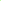 План мероприятий направлен на профилактику нарушений обязательных требований законодательства в сфере организации отдыха и оздоровления детей. План мероприятий подлежит реализации для решения задач и достижения целей Программы профилактики, с привлечением участников Программы профилактики в соответствии с их полномочиями, что позволит повысить эффективность управления основными рисками, и, соответственно, будет способствовать снижению нарушений обязательных требований законодательства в сфере организации отдыха и оздоровления детей.План мероприятий на 2023 год содержится в приложении № 1 настоящей Программы профилактики.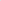 Проект плана мероприятий на 2024-2025 годы – в приложении № 2 настоящей Программы профилактики.IV. Определение ресурсного обеспечения Программы профилактикиРесурсное обеспечение Программы профилактики включает кадровое и финансовое обеспечение выполнения программных мероприятий.Ответственным исполнителем Программы профилактики является отдел защиты прав детей, опеки, попечительства и управления специальными учреждениями комитета общего и профессионального образования Ленинградской области (далее – Отдел).Кадровое обеспечение Программы профилактики определяется общими трудозатратами должностных лиц Отдела на проведение профилактических мероприятий Программы.В Программе профилактики не указываются источники и объемы финансирования, так как Программа профилактики носит информационно-методический характер и реализуется в рамках осуществления Комитетом в пределах своих полномочий регионального контроля.V. Механизм реализации Программы профилактикиФормирование планов профилактических мероприятий Комитетом осуществляется ежегодно.Основными принципами организации планирования профилактических мероприятий Комитета являются:профессионализм и компетентность;легитимность и соблюдение прав и законных интересов подконтрольных объектов и иных лиц; рациональность;открытость и доступность информации по профилактике;достоверность и достаточность информации по профилактике;понятность информации по профилактике;взаимодействие и учет мнений подконтрольных субъектов; межведомственное взаимодействие;структурная и организационная обеспеченность.Соблюдение указанных принципов обязательно при планировании профилактической работы.Перечень должностных лиц, ответственных за организацию и проведение мероприятий Программы профилактики:организация и координация всей Программы –  заместитель председателя Комитета, координирующий деятельность Отдела; организация и проведение мероприятий Программы в соответствии с Планом мероприятий - начальник Отдела.VI.Оценка эффективности Программы профилактикиПрограмма профилактики направлена на обеспечение создания условий для снижения случаев нарушения обязательных требований законодательства в сфере организации отдыха и оздоровления детей, повышения уровня руководителей Организаций отдыха.Программа по итогам календарного года с учетом ее целей считается выполненной при достижении отчетных показателей.Отчетные показатели Программы профилактики содержатся в приложении № 3 настоящей Программы.Проект отчетных показателей Программы профилактики в приложении № 4 настоящей Программы.Приложение 1  ПЛАН МЕРОПРИЯТИЙ ПО ПРОФИЛАКТИКЕ НАРУШЕНИЙ НА 2022 ГОДПлан проведения профилактических визитов в организации отдыха и оздоровления детей, оценка соблюдения которых является предметом регионального государственного контроля за достоверностью, актуальностью и полнотой сведений об организациях отдыха детей и их оздоровления, содержащихся в реестре организаций отдыха детей и их оздоровления Ленинградской области, в 2023 годуПриложение 2ПРОЕКТ ПЛАНА МЕРОПРИЯТИЙ ПО ПРОФИЛАКТИКЕ НАРУШЕНИЙ НА 2024-2025 ГОДЫПриложение 3ОТЧЕТНЫЕ ПОКАЗАТЕЛИ НА 2022 ГОДПриложение 4ПРОЕКТ ОТЧЕТНЫХ ПОКАЗАТЕЛЕЙ НА 2023-2024ГОДЫНаименование программы          Программа Комитета общего и профессионального образования Ленинградской области по профилактике рисков причинения вреда охраняемым законом ценностям в сфере осуществления регионального государственного контроля (надзора) за достоверностью, актуальностью и полнотой сведений об организациях отдыха детей 
и их оздоровления, содержащихся в реестре организаций отдыха детей и их оздоровления Ленинградской области на 2023 год (далее – Программа профилактики)Правовые основания разработки программы профилактики          Федеральный закон от 31.07.2020 № 248-ФЗ
«О государственном контроле (надзоре) и муниципальном контроле в Российской Федерации» (далее - Федеральный закон № 248-ФЗ),           постановление Правительства Российской Федерации от 25.06.2021 № 990 «Об утверждении Правил разработки и утверждения контрольными (надзорными) органами программы профилактики рисков причинения вреда (ущерба) охраняемым законом ценностям».Разработчик программы профилактикиКомитет общего и профессионального образования Ленинградской области (далее – Комитет)Цели программы профилактики     1.	Обеспечение достоверности, актуальности и полноты сведений об организациях отдыха детей и их оздоровления, содержащихся в реестре организаций отдыха детей и их оздоровления.     2.	Предупреждение нарушений законодательства в сфере организации отдыха и оздоровления детей.     3.	Обеспечение устранения причин, факторов и условий, способствующих нарушениям обязательных требований в сфере организации  отдыха и оздоровления детей.     4.	Повышение качества предоставляемых услуг в сфере отдыха и оздоровления детей.     5. Создание мотивации добросовестной деятельности руководителей и должностных лиц ОрганизацииЗадачи программы профилактики     1.	Соблюдение законодательных и нормативных правовых актов в сфере организации отдыха и оздоровления детей.     2.	Предупреждение, выявление и пресечение нарушений юридическими лицами независимо от их организационно-правовой формы и (или) индивидуальными предпринимателями требований, установленных Федеральным законом от 24 июля 1998 года № 124-ФЗ «Об основных гарантиях прав ребенка в Российской Федерации», приказом Минобрнауки России от 13 июля 2017 года № 656 «Об утверждении примерных положений об организациях отдыха детей и их оздоровления», иными нормативными правовыми актами.     3.	Взаимодействие в рамках межведомственной системы обеспечения государственного регулирования организации отдыха и оздоровления детей.Сроки и этапы реализации программы профилактики     2023 годИсточники финансирования     В рамках текущего финансирования деятельности КомитетаОжидаемые конечные результаты реализации программы профилактики     1. Снижение рисков причинения вреда охраняемым законом ценностям.     2. Увеличение доли законопослушных контролируемых лиц – развитие системы профилактических мероприятий органа, осуществляющего государственный контроль (надзор) на территории Ленинградской области.     3. Внедрение различных способов профилактики.      4. Разработка и внедрение технологий профилактической работы внутри Комитета.     5. Разработка образцов эффективного, законопослушного поведения контролируемых лиц.     6. Обеспечение квалифицированной профилактической работы должностных лиц Комитета.     7. Повышение прозрачности деятельности Комитета.     8. Уменьшение административной нагрузки на контролируемых лиц.     9. Повышение уровня правовой грамотности контролируемых лиц.     10. Обеспечение единообразия понимания предмета контроля контролируемыми лицами.     11. Мотивация контролируемых лиц к добросовестному поведению.№п/пМероприятияОтветственные заисполнение мероприятияСрок исполнения1. Вид профилактического мероприятия –  Обеспечение размещения на официальном сайте комитета общего и профессионального образования Ленинградской области в сети «Интернет», а также на официальномспециализированном портале Ленинградской области перечней нормативных правовых актов или их отдельных частей, содержащих обязательные требования к осуществлению организации отдыха и оздоровления детей, оценка соблюдения которых является предметом регионального государственного контроля за достоверностью, актуальностью и полнотой сведений об организациях отдыхадетей и их оздоровления содержащихся в реестре организаций отдыха детей и их оздоровления, а также текстов соответствующих нормативных правовых актов1. Вид профилактического мероприятия –  Обеспечение размещения на официальном сайте комитета общего и профессионального образования Ленинградской области в сети «Интернет», а также на официальномспециализированном портале Ленинградской области перечней нормативных правовых актов или их отдельных частей, содержащих обязательные требования к осуществлению организации отдыха и оздоровления детей, оценка соблюдения которых является предметом регионального государственного контроля за достоверностью, актуальностью и полнотой сведений об организациях отдыхадетей и их оздоровления содержащихся в реестре организаций отдыха детей и их оздоровления, а также текстов соответствующих нормативных правовых актов1. Вид профилактического мероприятия –  Обеспечение размещения на официальном сайте комитета общего и профессионального образования Ленинградской области в сети «Интернет», а также на официальномспециализированном портале Ленинградской области перечней нормативных правовых актов или их отдельных частей, содержащих обязательные требования к осуществлению организации отдыха и оздоровления детей, оценка соблюдения которых является предметом регионального государственного контроля за достоверностью, актуальностью и полнотой сведений об организациях отдыхадетей и их оздоровления содержащихся в реестре организаций отдыха детей и их оздоровления, а также текстов соответствующих нормативных правовых актов1. Вид профилактического мероприятия –  Обеспечение размещения на официальном сайте комитета общего и профессионального образования Ленинградской области в сети «Интернет», а также на официальномспециализированном портале Ленинградской области перечней нормативных правовых актов или их отдельных частей, содержащих обязательные требования к осуществлению организации отдыха и оздоровления детей, оценка соблюдения которых является предметом регионального государственного контроля за достоверностью, актуальностью и полнотой сведений об организациях отдыхадетей и их оздоровления содержащихся в реестре организаций отдыха детей и их оздоровления, а также текстов соответствующих нормативных правовых актов1.1Обновление и размещение на официальном сайте комитета общего и профессионального образования Ленинградской области в сети «Интернет», а также на официальномспециализированном портале Ленинградской области перечней нормативных правовых актов или ихотдельных частей, содержащих обязательные требования, оценкасоблюдения которых является предметом регионального государственного контроля за достоверностью, актуальностью и полнотой сведений об организациях отдыха детей и их оздоровления, содержащихся в реестре организаций отдыха детей и ихоздоровления, а также текстов соответствующих нормативных правовыхактовОтдел защиты прав детей, опеки, попечительства и управления специальными учреждениями Селезнева Г.В.Царева Ю.В.По мере принятия и вступления в силу нормативных правовых актов и изменений и дополнений к ним1.2Мониторинг действующих нормативных правовых актов Российской Федерации и Ленинградской области в сфере организации отдыха и оздоровления детейОтдел защиты прав детей, опеки, попечительства и управления специальными учреждениями Селезнева Г.В.Царева Ю.В.Постоянно1.3Формирование предложений по внесению в перечни нормативных правовых актов,содержащих обязательные требования, оценка соблюдения которых является предметом регионального государственногоконтроля за достоверностью, актуальностью и полнотой сведений об организациях отдыха детей и их оздоровления,содержащихся в реестре организаций отдыха детей и их оздоровления, изменений и дополнений, согласование предложений с заместителем руководителя департамента,курирующим полномочия в сфереорганизации отдыха и оздоровления детейОтдел защиты прав детей, опеки, попечительства и управления специальными учреждениями Селезнева Г.В.Царева Ю.В.По мере необходимости2. Вид профилактического мероприятия – Осуществление информирования организаций, осуществляющих организацию отдыха и оздоровления детей, по вопросам соблюдения обязательных требований в сфере отдыха иоздоровления детей, в том числе посредством разработки и опубликования руководств по соблюдению обязательных требований, проведения семинаров и конференций, разъяснительной работы в средствах массовойинформации и иными способами2. Вид профилактического мероприятия – Осуществление информирования организаций, осуществляющих организацию отдыха и оздоровления детей, по вопросам соблюдения обязательных требований в сфере отдыха иоздоровления детей, в том числе посредством разработки и опубликования руководств по соблюдению обязательных требований, проведения семинаров и конференций, разъяснительной работы в средствах массовойинформации и иными способами2. Вид профилактического мероприятия – Осуществление информирования организаций, осуществляющих организацию отдыха и оздоровления детей, по вопросам соблюдения обязательных требований в сфере отдыха иоздоровления детей, в том числе посредством разработки и опубликования руководств по соблюдению обязательных требований, проведения семинаров и конференций, разъяснительной работы в средствах массовойинформации и иными способами2. Вид профилактического мероприятия – Осуществление информирования организаций, осуществляющих организацию отдыха и оздоровления детей, по вопросам соблюдения обязательных требований в сфере отдыха иоздоровления детей, в том числе посредством разработки и опубликования руководств по соблюдению обязательных требований, проведения семинаров и конференций, разъяснительной работы в средствах массовойинформации и иными способами2.1Презентация и размещение на официальном сайте комитета общего и профессионального образования Ленинградской области в сети «Интернет» программы профилактики нарушений обязательных требованийОтдел защиты прав детей, опеки, попечительства и управления специальными учреждениями Селезнева Г.В.Царева Ю.В.1 квартал текущего года2.2Подготовка выступления в СМИ по вопросам организации отдыха и оздоровления детейОтдел защиты прав детей, опеки, попечительства и управления специальными учреждениями Селезнева Г.В.Царева Ю.В.По согласованию со СМИ2.3Проведение семинаров-совещаний по вопросам организации отдыха и оздоровления детей, соблюдения законодательства в этой сфереОтдел защиты прав детей, опеки, попечительства и управления специальными учреждениями Селезнева Г.В.Царева Ю.В.Не реже 1 раза в полгода2.4Направление в федеральные и региональные органы государственной власти запросов о разъяснении отдельных положенийправоприменительной практики по вопросам, входящим в их компетенцию, с последующей подготовкой и направлением в организации, осуществляющиеобразовательную деятельность, информационных писемОтдел защиты прав детей, опеки, попечительства и управления специальными учреждениями Селезнева Г.В.Царева Ю.В.По мере необходимости2.5Разработка и направление в адрес заинтересованных организаций и лицинформационных и инструктивных писем по вопросам соблюдения законодательства всфере отдыха и оздоровления детейОтдел защиты прав детей, опеки, попечительства и управления специальными учреждениями Селезнева Г.В.Царева Ю.В.В течение года3. Вид профилактического мероприятия –  Обеспечение регулярного (не реже одного раза в год) обобщения практики осуществления в пределах своих полномочий регионального государственного контроля за достоверностью, актуальностью и полнотой сведений об организациях отдыха детей и их оздоровления содержащихся в реестре организаций отдыха детей и их оздоровления и размещение на официальном сайте комитета общего и профессионального образования Ленинградской области в сети «Интернет», а также на официальном специализированном портале Ленинградской области соответствующих обобщений, в том числе с указанием наиболее часто встречающихся случаев нарушений обязательных требований с рекомендациями в отношении мер, которые должны приниматься организациями в сфере отдыха и оздоровления детей в целях недопущения таких нарушений3.1Подготовка и размещение на официальном сайте комитета общего и профессионального образования Ленинградской области в сети «Интернет»ежегодного Доклада об осуществлении комитетом общего и  профессионального образования Ленинградской области регионального государственного контроля  за достоверностью, актуальностью и полнотой сведений об организациях отдыха детей и их оздоровления,содержащихся в реестре организаций отдыха детей и их оздоровления, и об эффективности такого контроля натерритории Ленинградской областиОтдел защиты прав детей, опеки, попечительства и управления специальными учреждениями Селезнева Г.В.Царева Ю.В.Январь3.2Размещение на официальном сайте комитета общего и профессионального образования Ленинградской области в сети «Интернет» информации о результатах проверок,проведенных в рамках регионального государственного контроля  задостоверностью, актуальностью и полнотой сведений об организациях отдыха детей и их оздоровления, содержащихся в реестреОтдел защиты прав детей, опеки, попечительства и управления специальными учреждениями Селезнева Г.В.Царева Ю.В.Ежеквартальноорганизаций отдыха детей и ихоздоровления3.3Подготовка материалов к расширенному заседанию коллегии департамента об итогах работы за предшествующий календарный год, а также к областному педагогическому совещанию, содержащих результатыконтроля, типичные нарушения и предложения о возможных путях их устраненияОтдел защиты прав детей, опеки, попечительства и управления специальными учреждениями Селезнева Г.В.Царева Ю.В.Февраль, август4. Вид профилактического мероприятия – Направление предостережений о недопустимости нарушения обязательных требований4. Вид профилактического мероприятия – Направление предостережений о недопустимости нарушения обязательных требований4. Вид профилактического мероприятия – Направление предостережений о недопустимости нарушения обязательных требований4. Вид профилактического мероприятия – Направление предостережений о недопустимости нарушения обязательных требований4.1Организация работы  посоставлению и направлению организации, осуществляющей деятельность в сфере организации отдыха и оздоровления детей, предостережения о недопустимостинарушения обязательных требований;получению от организации,осуществляющей деятельность в сфере организации отдыха и оздоровления детей, возражений на такое предостережение и их рассмотрению;применению порядка уведомления об исполнении такого предостереженияв соответствии с «Правилами составления и направления предостережения онедопустимости нарушения обязательныхОтдел защиты прав детей, опеки, попечительства и управления специальными учреждениями Селезнева Г.В.Царева Ю.В.При получении соответствующих сведенийтребований, подачи юридическим лицом, индивидуальным предпринимателем возражений на такое предостережение и их рассмотрения, уведомления об исполнении такого предостережения», утвержденнымипостановлением Правительства РФ4.2Подготовка предложений руководителю департамента о направлении организации, осуществляющей деятельность в сфере организации отдыха и оздоровления детей, предостережения о недопустимостинарушения обязательных требований при наличии сведений о готовящихсянарушениях или о признаках нарушений обязательных требований, содержащихся в поступивших обращениях и заявленияхОтдел защиты прав детей, опеки, попечительства и управления специальными учреждениями Селезнева Г.В.Царева Ю.В.При получении соответствующих сведений4.3Направление организациям,осуществляющим деятельность в сфере организации отдыха и оздоровления детей, предостережений о недопустимостинарушения обязательных требований Отдел защиты прав детей, опеки, попечительства и управления специальными учреждениями Селезнева Г.В.Царева Ю.В.В соответствии с решением руководителя комитета;не позднее 30 дней со дня получения должностным лицом органагосударственного контроля (надзора),сведений№ п/пНаименование организацииПериод проведения мероприятияОтветственныеОтветственныеОтветственные1Общество с ограниченной ответственностью «Лингвистический центр «Диалог» Профильный  лагерь дневного пребывания(ООО «ЛЦ «Диалог»)Июнь 2022 годаСотрудники отдела защиты прав детей, опеки, попечительства и управления специальными учреждениямиСотрудники отдела защиты прав детей, опеки, попечительства и управления специальными учреждениямиСотрудники отдела защиты прав детей, опеки, попечительства и управления специальными учреждениями2Общество с ограниченной ответственностью «Детский оздоровительный лагерь Ювента», (ООО «ДОЛ Ювента»)Июнь 2022 годаСотрудники отдела защиты прав детей, опеки, попечительства и управления специальными учреждениямиСотрудники отдела защиты прав детей, опеки, попечительства и управления специальными учреждениями3Государственное бюджетное учреждение дополнительного образования «Детский оздоровительно-образовательный центр «Маяк» палаточный(ГБУ ДО «ДООЦ Маяк» палаточный)Июнь 2022 годаСотрудники отдела защиты прав детей, опеки, попечительства и управления специальными учреждениямиСотрудники отдела защиты прав детей, опеки, попечительства и управления специальными учреждениями4Детский оздоровительный лагерь «Звездный» ГУП «Водоканал Санкт-Петербурга» (ДОЛ «Звездный» ГУП «Водоканал Санкт-Петербурга»)Июль 2022 годаСотрудники отдела защиты прав детей, опеки, попечительства и управления специальными учреждениямиСотрудники отдела защиты прав детей, опеки, попечительства и управления специальными учреждениями5Детский оздоровительный лагерь «Стрела» Первичной профсоюзной организации «Ленинградский механический завод имени Карла Либкнехта» Российского профсоюза работников промышленности.(ДОЛ «Стрела» ППО «ЛМЗ им. К. Либкнехта» РОСПРОФПРОМ)Июль 2022 годаСотрудники отдела защиты прав детей, опеки, попечительства и управления специальными учреждениямиСотрудники отдела защиты прав детей, опеки, попечительства и управления специальными учреждениями6Детский оздоровительный лагерь «Зарница» Санкт-Петербургского государственного унитарного предприятия городского электрического транспорт (ДОЛ «Зарница»)Июль 2022 годаСотрудники отдела защиты прав детей, опеки, попечительства и управления специальными учреждениямиСотрудники отдела защиты прав детей, опеки, попечительства и управления специальными учреждениямиСотрудники отдела защиты прав детей, опеки, попечительства и управления специальными учреждениями7Детский оздоровительно-образовательный лагерь «Сокол», филиал Государственного бюджетного учреждения дополнительного образования «Детский оздоровительно-образовательный центр «Маяк» (Филиал ГБУ ДО ДООЦ«Маяк» ДООЛ «Сокол»)Июль 2022 годаСотрудники отдела защиты прав детей, опеки, попечительства и управления специальными учреждениямиСотрудники отдела защиты прав детей, опеки, попечительства и управления специальными учреждениямиСотрудники отдела защиты прав детей, опеки, попечительства и управления специальными учреждениями8Детский оздоровительный лагерь «Красное озеро», филиал Закрытого Акционерного общества «Твэл-Курорт»  (ДОЛ «Красное озеро»)Август 2022 годаСотрудники отдела защиты прав детей, опеки, попечительства и управления специальными учреждениями№п/пМероприятияОтветственные заисполнение мероприятияСрок исполнения1. Вид профилактического мероприятия - Обеспечение размещения на официальном сайте комитета общего и профессионального образования Ленинградской области в сети «Интернет», а также на официальномспециализированном портале Ленинградской области перечней нормативных правовых актов или их отдельных частей, содержащих обязательные требования к осуществлению организации отдыха и оздоровления детей, оценка соблюдения которых является предметом регионального государственного контроля за достоверностью, актуальностью и полнотой сведений об организациях отдыхадетей и их оздоровления содержащихся в реестре организаций отдыха детей и их оздоровления, а также текстов соответствующих нормативных правовых актов1. Вид профилактического мероприятия - Обеспечение размещения на официальном сайте комитета общего и профессионального образования Ленинградской области в сети «Интернет», а также на официальномспециализированном портале Ленинградской области перечней нормативных правовых актов или их отдельных частей, содержащих обязательные требования к осуществлению организации отдыха и оздоровления детей, оценка соблюдения которых является предметом регионального государственного контроля за достоверностью, актуальностью и полнотой сведений об организациях отдыхадетей и их оздоровления содержащихся в реестре организаций отдыха детей и их оздоровления, а также текстов соответствующих нормативных правовых актов1. Вид профилактического мероприятия - Обеспечение размещения на официальном сайте комитета общего и профессионального образования Ленинградской области в сети «Интернет», а также на официальномспециализированном портале Ленинградской области перечней нормативных правовых актов или их отдельных частей, содержащих обязательные требования к осуществлению организации отдыха и оздоровления детей, оценка соблюдения которых является предметом регионального государственного контроля за достоверностью, актуальностью и полнотой сведений об организациях отдыхадетей и их оздоровления содержащихся в реестре организаций отдыха детей и их оздоровления, а также текстов соответствующих нормативных правовых актов1. Вид профилактического мероприятия - Обеспечение размещения на официальном сайте комитета общего и профессионального образования Ленинградской области в сети «Интернет», а также на официальномспециализированном портале Ленинградской области перечней нормативных правовых актов или их отдельных частей, содержащих обязательные требования к осуществлению организации отдыха и оздоровления детей, оценка соблюдения которых является предметом регионального государственного контроля за достоверностью, актуальностью и полнотой сведений об организациях отдыхадетей и их оздоровления содержащихся в реестре организаций отдыха детей и их оздоровления, а также текстов соответствующих нормативных правовых актов1.2Обновление и размещение на официальном сайте комитета общего и профессионального образования Ленинградской области в сети «Интернет», а также на официальномспециализированном портале Ленинградской области перечней нормативных правовых актов или ихотдельных частей, содержащих обязательные требования, оценкасоблюдения которых является предметом регионального государственного контроля за достоверностью, актуальностью и полнотой сведений об организациях отдыха детей и их оздоровления, содержащихся в реестре организаций отдыха детей и ихоздоровления, а также текстов соответствующих нормативных правовыхактовОтдел защиты прав детей, опеки, попечительства и управления специальными учреждениями Селезнева Г.В.Царева Ю.В.По мере принятия и вступления в силу нормативных правовых актов и изменений и дополнений к ним1.3Мониторинг действующих нормативных правовых актов Российской Федерации и Ленинградской области в сфере организации отдыха и оздоровления детейОтдел защиты прав детей, опеки, попечительства и управления специальными учреждениями Селезнева Г.В.Царева Ю.В.Постоянно1.4Формирование предложений по внесению в перечни нормативных правовых актов,содержащих обязательные требования, оценка соблюдения которых является предметом регионального государственного контроля за достоверностью, актуальностью и полнотой сведений об организациях отдыха детей и их оздоровления,содержащихся в реестре организаций отдыха детей и их оздоровления, изменений и дополнений, согласование предложений с заместителем руководителя департамента,курирующим полномочия в сфереорганизации отдыха и оздоровления детейОтдел защиты прав детей, опеки, попечительства и управления специальными учреждениями Селезнева Г.В.Царева Ю.В.По мере необходимости2. Вид профилактического мероприятия - Осуществление информирования организаций, осуществляющих организацию отдыха и оздоровления детей, по вопросам соблюдения обязательных требований в сфере отдыха иоздоровления детей, в том числе посредством разработки и опубликования руководств по соблюдению обязательных требований, проведения семинаров и конференций, разъяснительной работы в средствах массовой информации и иными способами2. Вид профилактического мероприятия - Осуществление информирования организаций, осуществляющих организацию отдыха и оздоровления детей, по вопросам соблюдения обязательных требований в сфере отдыха иоздоровления детей, в том числе посредством разработки и опубликования руководств по соблюдению обязательных требований, проведения семинаров и конференций, разъяснительной работы в средствах массовой информации и иными способами2. Вид профилактического мероприятия - Осуществление информирования организаций, осуществляющих организацию отдыха и оздоровления детей, по вопросам соблюдения обязательных требований в сфере отдыха иоздоровления детей, в том числе посредством разработки и опубликования руководств по соблюдению обязательных требований, проведения семинаров и конференций, разъяснительной работы в средствах массовой информации и иными способами2. Вид профилактического мероприятия - Осуществление информирования организаций, осуществляющих организацию отдыха и оздоровления детей, по вопросам соблюдения обязательных требований в сфере отдыха иоздоровления детей, в том числе посредством разработки и опубликования руководств по соблюдению обязательных требований, проведения семинаров и конференций, разъяснительной работы в средствах массовой информации и иными способами2.1Презентация и размещение на официальномсайте комитета общего и профессионального образования Ленинградской области в сети «Интернет» обязательных требованийОтдел защиты прав детей, опеки, попечительства и управления специальными учреждениями Селезнева Г.В.Царева Ю.В.1 квартал текущего года2.2Подготовка выступления в СМИ по вопросам организации отдыха и оздоровления детейОтдел защиты прав детей, опеки, попечительства и управления специальными учреждениями Селезнева Г.В.Царева Ю.В.По согласованию со СМИ2.3Проведение семинаров-совещаний по вопросам организации отдыха и оздоровления детей, соблюдениязаконодательства в этой сфереОтдел защиты прав детей, опеки, попечительства и управления специальными учреждениями Селезнева Г.В.Царева Ю.В.Не реже 1 раза в полгода2.4Направление в федеральные и региональные органы государственной власти запросов о разъяснении отдельных положенийправоприменительной практики по вопросам, входящим в их компетенцию, с последующей подготовкой и направлением в организации, осуществляющиеобразовательную деятельность, информационных писемОтдел защиты прав детей, опеки, попечительства и управления специальными учреждениями Селезнева Г.В.Царева Ю.В.По мере необходимости2.5Разработка и направление в адрес заинтересованных организаций и лицинформационных и инструктивных писем по вопросам соблюдения законодательства всфере отдыха и оздоровления детейОтдел защиты прав детей, опеки, попечительства и управления специальными учреждениями Селезнева Г.В.Царева Ю.В.В течение года3. Вид профилактического мероприятия - Обеспечение регулярного (не реже одного раза в год) обобщения практики осуществления в пределах своих полномочий регионального государственного контроля задостоверностью, актуальностью и полнотой сведений об организациях отдыха детей и их оздоровлениясодержащихся в реестре организаций отдыха детей и их оздоровления и размещение на официальном сайтекомитета общего и профессионального образования Ленинградской области в сети «Интернет», а также на официальном специализированном портале Ленинградской области соответствующих обобщений, в том числе с указанием наиболее часто встречающихся случаев нарушений обязательных требований с рекомендациями в отношении мер, которые должны приниматься организациями в сфере отдыха и оздоровления детей в целях недопущения таких нарушений3.1Подготовка и размещение на официальном сайте департамента в сети «Интернет»ежегодного Доклада об осуществлении комитетом общего и профессионального образования Ленинградской области регионального государственногоконтроля за достоверностью, актуальностью и полнотой сведений об организациях отдыха детей и их оздоровления,содержащихся в реестре организаций отдыха детей и их оздоровления, и об эффективности такого контроля натерритории Ленинградской областиОтдел защиты прав детей, опеки, попечительства и управления специальными учреждениями Селезнева Г.В.Царева Ю.В.Январь3.2Размещение на официальном сайте комитета общего и профессионального образования Ленинградской области в сети «Интернет информации результатах проверок, проведенных в рамках регионального государственного контроля за достоверностью, актуальностью и полнотой сведений об организациях отдыха детей и их оздоровления, содержащихся в реестре организаций отдыха детей и их оздоровленияОтдел защиты прав детей, опеки, попечительства и управления специальными учреждениями Селезнева Г.В.Царева Ю.В.Ежеквартально3.3Подготовка материалов к расширенному заседанию коллегии департамента об итогах работы за предшествующий календарный год, а также к областному педагогическому совещанию, содержащих результатыконтроля, типичные нарушения и предложения о возможных путях их устраненияОтдел защиты прав детей, опеки, попечительства и управления специальными учреждениями Селезнева Г.В.Царева Ю.В.Февраль, август4. Вид профилактического мероприятия – Направление предостережений о недопустимости нарушения обязательных требований4. Вид профилактического мероприятия – Направление предостережений о недопустимости нарушения обязательных требований4. Вид профилактического мероприятия – Направление предостережений о недопустимости нарушения обязательных требований4. Вид профилактического мероприятия – Направление предостережений о недопустимости нарушения обязательных требований4.1Организация работы посоставлению и направлению организации, осуществляющей деятельность в сфере организации отдыха и оздоровления детей, предостережения о недопустимостинарушения обязательных требований;получению от организации,осуществляющей деятельность в сфереорганизации отдыха и оздоровления детей, возражений на такое предостережение и их рассмотрению;применению порядка уведомления об исполнении такого предостереженияв соответствии с «Правилами составления и направления предостережения онедопустимости нарушения обязательныхОтдел защиты прав детей, опеки, попечительства и управления специальными учреждениями Селезнева Г.В.Царева Ю.В.При получении соответствующих сведенийтребований, подачи юридическим лицом, индивидуальным предпринимателем возражений на такое предостережение и их рассмотрения, уведомления об исполнении такого предостережения», утвержденнымипостановлением Правительства РФ4.2Подготовка предложений руководителю Департамента  о направлении организации, осуществляющей деятельность в сфере организации отдыха и оздоровления детей, предостережения о недопустимостинарушения обязательных требований при наличии сведений о готовящихсянарушениях или о признаках нарушений обязательных требований, содержащихся в поступивших обращениях и заявленияхОтдел защиты прав детей, опеки, попечительства и управления специальными учреждениями Селезнева Г.В.Царева Ю.В.При получении соответствующих сведений4.3Направление организациям,осуществляющим деятельность в сфере организации отдыха и оздоровления детей, предостережений о недопустимостинарушения обязательных требований Отдел защиты прав детей, опеки, попечительства и управления специальными учреждениями Селезнева Г.В.Царева Ю.В.В соответствии с решением руководителя комитета;не позднее 30 дней со дня получения должностным лицом органагосударственного контроля (надзора),сведенийNп/пНаименование показателяЕдиница измеренияПоказательСроки выполненияПримечание1.Актуализация перечнейнормативных правовых актов или их отдельных частей, содержащих обязательные требования,соблюдение которых оценивается департаментом при осуществлении регионального государственногоконтроля за достоверностью, актуальностью и полнотойсведений об организациях отдыха детей и их оздоровления,содержащихся в реестреорганизаций отдыха детей и их оздоровленияпроцент100%постоянно-2.Подготовка информационных и (или) статистических материалов о проведенных департаментоммероприятиях в рамкахрегионального государственного контроля за достоверностью,актуальностью и полнотойсведений об организациях отдыхаединица4в течение года-детей и их оздоровления, содержащихся в реестреорганизаций отдыха детей и их оздоровления, их результатах и принятых мерах3.Проведение семинаров исовещаний для подконтрольныхсубъектов по актуальным вопросам осуществления региональногогосударственного контроля задостоверностью, актуальностью и полнотой сведений об организациях отдыха детей и их оздоровления,содержащихся в реестреорганизаций отдыха детей и их оздоровленияединица3в течение года-4.Подготовка разъяснений,рекомендаций и т.п. о проведении подконтрольными субъектаминеобходимых организационных, технических мероприятий или иных мероприятий, направленных на внедрение и обеспечениесоблюдения обязательных требованийединица3в течение года-Nп/пНаименование показателяЕдиница измеренияПоказательСроки выполненияПримечание1.Актуализация перечнейнормативных правовых актов или их отдельных частей, содержащих обязательные требования,соблюдение которых оценивается департаментом при осуществлении регионального государственногоконтроля за достоверностью, актуальностью и полнотойсведений об организациях отдыха детей и их оздоровления,содержащихся в реестреорганизаций отдыха детей и их оздоровленияпроцент100%постоянно-2.Подготовка информационных и (или) статистических материалов о проведенных департаментоммероприятиях в рамкахрегионального государственного контроля за достоверностью,актуальностью и полнотойсведений об организациях отдыхаединица4в течение года-детей и их оздоровления, содержащихся в реестреорганизаций отдыха детей и их оздоровления, их результатах и принятых мерах3.Проведение семинаров исовещаний для подконтрольныхсубъектов по актуальным вопросам осуществления региональногогосударственного контроля задостоверностью, актуальностью и полнотой сведений об организациях отдыха детей и их оздоровления,содержащихся в реестреорганизаций отдыха детей и их оздоровленияединица3в течение года-4.Подготовка разъяснений,рекомендаций и т.п. о проведении подконтрольными субъектаминеобходимых организационных, технических мероприятий или иных мероприятий, направленных на внедрение и обеспечениесоблюдения обязательных требованийединица3в течение года-